Topical Module: Teaching Professional Development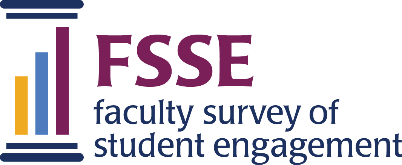 This module asks about aspects of professional development for teaching such as how important it is for faculty to receive assistance in various areas, and how often they participate in different professional development activities and practices. The module complements questions on the core FSSE survey asking how much time faculty spend working to improve their teaching and the extent to which they display effective teaching practices. How important is it that your institution assists you in the following areas? Response options: Very important, Important, Somewhat important, Not importantIncorporating active learning strategiesDeveloping students' critical thinking or problem-solving skillsImproving your interactions with studentsFacilitating experiences with diversityUsing technology to improve student learningCreating a supportive learning environmentAssessing student learning Planning course content (i.e. learning objectives, course goals, syllabi)Organization and time managementAdvising and/or mentoring studentsEnhancing students’ information literacy or fluencySpecifying learning outcomesDesigning assignments or examsLeading discussionsDuring the current school year, have you done the following?  Response options: Yes, NoParticipated in an institution-wide instructor orientationParticipated in an instructor orientation specific to your department or disciplineParticipated in a faculty learning community devoted to teachingBeen mentored by a faculty member with regard to teachingMentored a faculty member with regard to teachingAttended or presented at a professional conference focused on teachingDuring the current school year, about how often have you done the following? Response options: Very Often, Often, Sometimes, NeverVisited an office or center that supports faculty (Center for Teaching and Learning, Center for Teaching Excellence, etc.)Attended a workshop or training session to enhance your teachingHad a faculty or staff member observe your teaching and provide feedbackWorked one-on-one with a faculty or staff member to help improve your teachingWorked with a group of faculty or staff to help improve your teachingDiscussed teaching issues with other faculty or staffConsulted books, articles, or online resources to enhance your teachingSolicited feedback from students about your teaching beyond institution-provided end-of-course evaluations